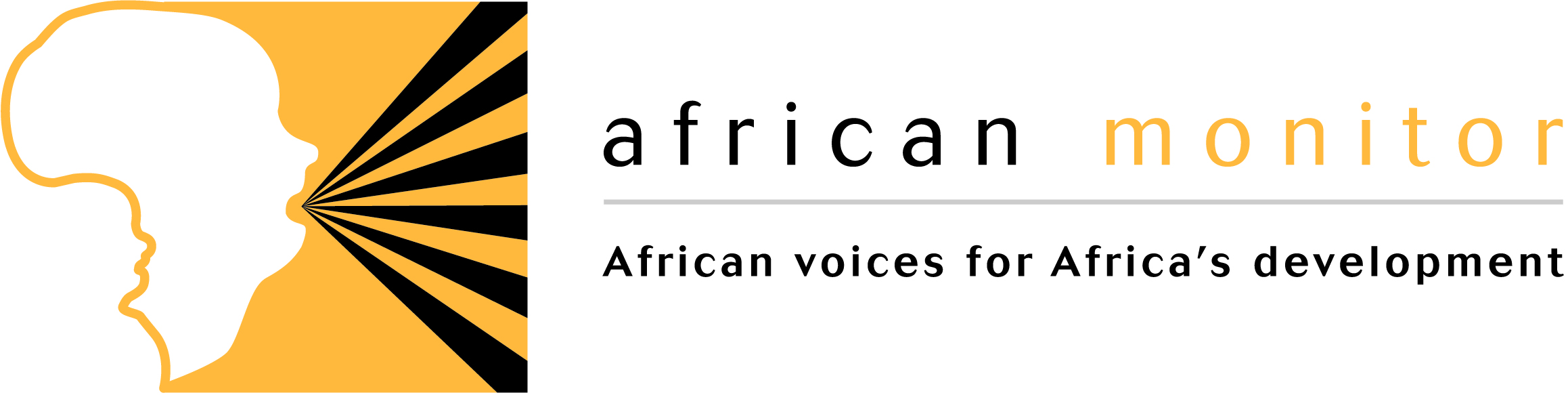 VOICE AFRICA’s FUTUREFrom Voice to Influence to Action:  Strengthening Sustained Citizen Engagement in the Post-2015 Development Agenda in Africa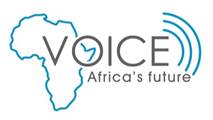 ATTENTION:To All African Youth Activists Passionate About Development In AfricaTake the chance and apply now to become a Youth Champion for the Voice Africa’s Future (VAF) campaign, to shape and influence the Post 2015 development agenda. The application for the new Youth Champions 2014/2015 starts on 26th March!Do you want to deepen your involvement in the Post 2015 development agenda in your country and globally? Do you want to take extensive action to advocate for the future of young people in the Post 2015 development agenda? Do you want to inspire young people worldwide and represent their interests?Then apply to become a VAF Youth Champion 2014/2015!Requirements:Aged between 15 to 30  Be a citizen and reside in one of the 6 countries: Burkina Faso, Ethiopia, Kenya, Malawi, Uganda and South Africa Availability to volunteer your time and represent Voice Africa’s Future campaign at national, continental and global levels Passionate about Africa’s development and the progress of youthFind joy in inspiring young people  Good written and spoken English, and/or French  Have some knowledge or experience in one of the following: MDGs, Post 2015 development agenda, advocacy, community development, youth mobilisation. How to apply:You have until Friday 7th April 2014 to apply to become a Youth Champion. The interested candidates should send their detailed CV and a letter motivating why you are interested to become a Youth Champion for the Voice Africa’s Future campaign. Please send your application to the Representative of the Voice Africa’s Future in your respective country:Burkina Faso: Ms. Bintou Marie Diallo, Email: diallomarie@gmail.com Tel.: +226 66 933 838Ethiopia: Mr. Ephrem Berhanu, Email: ephrember@gmail.com Tel.: +251 91 262 26 51Kenya: Mr. Willice or George Emails: owillice@yahoo.com and george@oayouth.org Tel.: +254 72 65 70 757 or +254 719 810 024 Malawi: Mr. Edward or Pearson Emails: edwardchileka@ymail.com and malisaupear@hotmail.com  Tel.: +265 999 110 606 or +265 99 46 32 31Uganda: Mr. Francis Maberi Email: francis.maberi@gmail.com Tel.: +256 775 186 342South Africa: Mr. Zoe Nkongolo Email: zoe@africaunite.org.za Tel.: +27 21 461 6551About the Voice Africa’s Future Voice Africa's Future (VAF) aims to use mobile technology to solicit the perspectives and aspirations of youth in ten African countries about the future they want to see.   The campaign began from the premise that it was important to create platforms for ordinary citizens to influence and shape the Post 2015 agenda. The VAF initiative has been running in 6 six countries on a mobile platform, and in 4 countries on an off-line platform. It has so far mobilised participation of more than 77 000 youth participants across the ten countries; thus generating significant and critical data about the experiences of Africa’s youth, their key concerns, and their aspirations for the future.  In 2014 and 2015, the Voice Africa’s Future campaign will focus on ensuring that the perspectives and aspirations of youth in Africa are adopted by the United Nations as part of the post 2015 development agenda.  The Voice Africa’s Future campaign is an initiative of African Monitor.  It has been made possible with funding support from DFID.  To learn more about Voice Africa’s Future, please visit: www.africayouth2015.org and www.africanmonitor.org 